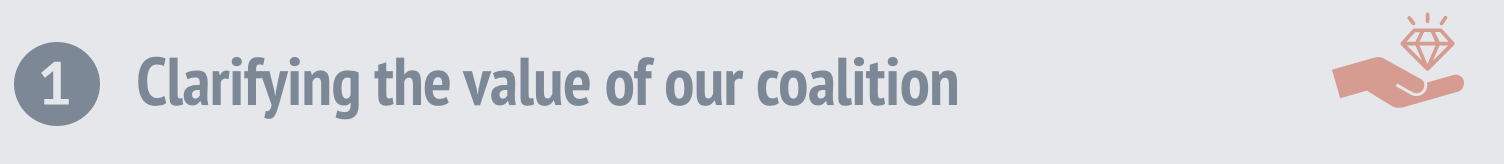 In the boxes below, add your responses to the questions in each column. The prompts are intended to stimulate thinking; you don’t have to include responses to each one. The goal is to come up with a consensus value proposition: 3-4 answers for each question that best reflect and communicate your collaborative’s shared perspective. If you are doing this worksheet in a group, the recommended process is:  each participant spend a few minutes completing a worksheet for themselves; then small groups compare answers and put together one worksheet for their group; and finally the entire group should review the small group worksheets and decide what goes in a shared worksheet. It is usually a good idea for a group leader or facilitator to clean up the shared worksheet, identify any outstanding issues, and have the group review and revise.Issues/Solution WorksheetBenefits Worksheet
Describe the Issue:  
Why is it important? Define the Solution:  
What strategies are being employed? Prompts:What is the impact on your community?Who is affected?Are there other high-priority issues that are connected?Are there stories/case studies that illustrate the importance?Prompts:What are the big categories of activity in which you are engaging?Why do you think you have a solution to the issue?What is new and innovative about what you are doing?1 in 4 women and 1 in 8 men in Evergreen County experiences domestic violence. Safe at Home has identified gaps in existing services through extensive engagement with service providers and survivors of DV. The strategies we’ve put in place are ones that everyone agrees are necessary.Domestic violence in Evergreen County is a major factor driving housing insecurity, poverty, and mental health and substance use. Safe at Home is focused on both prevention and mitigation. By making the clear connection between economic security, housing stability, and domestic violence we are laying the groundwork for broader system change that could help prevent future instances of domestic violence in our community. Prolonged exposure to domestic violence has life-long effects on children’s health and success.The most innovative aspect of our approach is our working together across sectors and building up lasting partnerships to create an entire system that can identify and respond to domestic violence - our approach does not leave domestic violence only to DV shelters or those partners most proximal to DV emergency response. FINANCIALNON-FINANCIALPrompts:What benefits from your activities are likely to have a positive financial impact on specific health sector entities? What are the potential financial benefits for other sectors? Are there financial benefits that may result from infrastructure and partnership building?Prompts:Are there changes in health/safety status? Are there changes in upstream determinants of health or health equity? Are there “soft ROI” benefits that may accrue to specific entities (such as improved reputation or political influence)? Are there non-financial benefits that may result from infrastructure and partnership building?Fewer emergency department visits to local hospitals related to domestic violence Reduced incidence of domestic violence (at first reported  incidence may actually increase; this is a sign that we are alerting survivors that resources are available)Improved worker retention and productivityImproved provider satisfaction as they have resources to help support clients.More efficient use of resources and drawing down of additional state and federal dollars. A sense of community and social cohesion. This “sense of togetherness” is difficult to measure but important for Evergreen County to be an appealing county where people would like to live